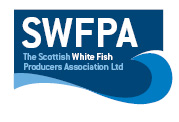 Creel PositionsCreel Position InfoBox (1)56.24.19 n / 001.55.33 w 56.22.66 n / 001.58.09 w56.16.07 n / 001.53.64 w 56.17.52 n / 001.50.11 w Box (2) 56.16.82 n / 001.48.23 w 56.15.65 n / 001.50.02 w 56.13.34 n / 001.46.42 w 56.09.78 n / 001.42.14 w 56.10.51 n / 001.39.38 w 56.14.87n / 001.42.36 w Box (3) 56.15.10 n / 002.02.11 w 56.13.28 n / 002.07.22 w 56.10.17 n / 002.04.69 w 56.13.28 n / 001.59.20 w Box (4) 56.08.84 n / 001.47.18 w 56.08.73 n / 001.53.82 w 56.06.86 n / 001.52.95 w 56.07.35 n / 001 .45.78 w Box (5) 56.09.26 n / 002.00.51 w 56.08.19 n / 002.04.61 w 56.06.82 n / 002.04.09 w 56.06.92 n / 001.59.87 w Date18th of March 2018Vessel Name & Reg NoJas N 2 LH 50Skipper NameNeil RutherfordSkipper Email AddressN/ASkipper Mobile No07917522770